附件4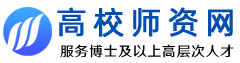 桂林学院专职教师岗位申请登记表（请务必如实、详尽地填写本申请表中的内容。如篇幅不够，可加页。）一、申请岗位二、基本信息三、教育背景（自大学起）四、全职工作经历（应届毕业生填“无”）五、教学经历（近五年内）六、最擅长讲授的三门课程（请按顺序填写）七、研究领域及成果（近五年内，可另附纸)八、学术荣誉及社会兼职九、家庭主要成员及其状况十、获取本招聘信息的途径（请在对应选项前打√）十一、推荐／咨询人（我校可能向上述人士咨询申请者的相关情况，请先行知会上述人士。）十二、其它与所申请岗位相关的信息本人谨此声明：以上所有信息及所附资料均属真实。如获聘任，本人愿提供相关身份及资历文件正本以供核实。若本人故意虚报资料或隐瞒重要事实，桂林学院可取消已发出的口头或书面聘约。即使已受聘，本人愿接受解聘处理。                                      申请人手写签名：                                                年    月    日岗位编号岗位名称姓名性别出生年月出生年月民族（贴1寸免冠近照，可另附全身彩色近照）籍贯婚否身高身高CMCM体重KG（贴1寸免冠近照，可另附全身彩色近照）政治面貌／宗教信仰政治面貌／宗教信仰政治面貌／宗教信仰英语水平英语水平（贴1寸免冠近照，可另附全身彩色近照）身份证号码身份证号码普通话水平普通话水平（贴1寸免冠近照，可另附全身彩色近照）目前职业／职务目前职业／职务职称计算机水平计算机水平（贴1寸免冠近照，可另附全身彩色近照）最高学历／学位最高学历／学位毕业院校及时间毕业院校及时间毕业院校及时间通讯地址通讯地址邮编邮编联系电话联系电话电子邮箱电子邮箱起止年月起止年月学校名称（非中国大陆地区学校请注明所在国家或地区）学历学位专业自至学校名称（非中国大陆地区学校请注明所在国家或地区）学历学位专业起止年月起止年月工作机构岗位主要工作内容描述自至工作机构岗位主要工作内容描述讲授课程名称授课对象学时数听课人数年度序号课程名称备注123研究领域代表性论文／著作／教材名称刊名／出版单位／刊登／出版日期刊名／出版单位／刊登／出版日期刊名／出版单位／刊登／出版日期作者排名代表性论文／著作／教材代表性论文／著作／教材代表性论文／著作／教材代表性论文／著作／教材科研项目项目名称项目来源经费（元）排名起止年月科研项目科研项目科研项目发明专利荣誉名称／社会兼职情况获得／受聘日期颁授／兼职机构配偶姓名出生日期民族政治面貌配偶籍贯学历、学位毕业院校、时间毕业院校、时间配偶工作单位工作单位其他成员1.子女情况：2.未婚者请写明父母姓名及工作单位1.子女情况：2.未婚者请写明父母姓名及工作单位1.子女情况：2.未婚者请写明父母姓名及工作单位1.子女情况：2.未婚者请写明父母姓名及工作单位1.子女情况：2.未婚者请写明父母姓名及工作单位1.子女情况：2.未婚者请写明父母姓名及工作单位1.子女情况：2.未婚者请写明父母姓名及工作单位1.子女情况：2.未婚者请写明父母姓名及工作单位□桂林学院官网                        □亲友介绍□招聘网站（请写明网站名称）□其他姓名职务通讯地址联系电话电子邮件1．可提供自荐信一封，另附纸。2．教学科研成果奖励、社会服务情况等，可另附纸。